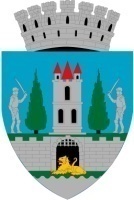 Referat de aprobarela proiectul de hotărâre privind aprobarea depunerii proiectului „Elaborarea Planului Urbanistic General al Municipiului Satu Mare”U.A.T. Municipiul Satu Mare intenţionează să depună spre finanţare un proiect privind elaborarea Planului Urbanistic General, în cadrul Planului Naţional de Redresare şi Rezilienţă (PNRR), Componenta C10 Fondul Local, Axa de investiție I.4 –Elaborarea/ actualizarea în format GIS a documentelor de amenajare a teritoriului și de planificare urbană.Proiectul cu titlul „Elaborarea Planului Urbanistic General al Municipiului Satu Mare” a fost elaborat ca urmare a necesităţii Municipiului Satu Mare de a deține un Plan Urbanistic General.Prin intermediul Componentei C10 – Fondul Local al Planului Național de Redresare și Reziliență, se abordează provocările legate de disparitățile teritoriale și sociale din zonele urbane și rurale, precum și mobilitate urbană. Obiectivul componentei fiind susținerea unei transformări durabile a zonelor urbane și rurale prin utilizarea soluțiilor verzi și digitale, astfel încât proiectele care vor fi finanțate prin intermendiul Componentei C10 – Fondul Local trebuie să contribuie la tranziția verde și digitală a localităților din România precum și la reformarea și digitalizarea instrumentelor de planificare teritorială și urbană la nivelul autorităților publice locale.În cadrul Componentei C10 – Fondul Local, din cadrul PNRR sumele disponibile sunt alocate după criteriul “primul venit, primul servit”, astfel este necesară înregistrarea pe platforma PNRR a cererilor de finanţare în cel mai scurt timp cu putinţă, împreună cu toate documentele suport solicitate.Valoarea maximă eligibilă a proiectului este de 3.184.986,90 lei fără TVA. Municipiul Satu Mare se angajează să finanţeze toate cheltuielile neeligibile necesare implementării proiectului.  În vederea aprobării depunerii proiectului în valoare totală de 3.184.986,90 lei fără TVA, precum și asigurării tuturor fondurilor necesare implementării proiectului anterior menţionat, propun spre analiză şi aprobare Consiliului Local al Municipiului Satu Mare prezentul proiect de hotărâre. INIŢIATOR :	  PRIMAR                                                        Kereskényi Gábor